Publicado en Madrid el 14/05/2019 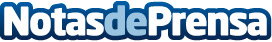 El consultor SEO, fundamental en las estrategias digitales de las empresas, según Agencia SEO MadridLa mejora de la visibilidad de las empresas en la red es uno de los puntos más destacados del trabajo del consultor SEO, un perfil muy demandado en la actualidad por sus capacidades en marketing digital, apunta Agencia SEO MadridDatos de contacto:Agencia SEO Madrid+(34) 91 005 21 34Nota de prensa publicada en: https://www.notasdeprensa.es/el-consultor-seo-fundamental-en-las Categorias: Marketing E-Commerce Recursos humanos http://www.notasdeprensa.es